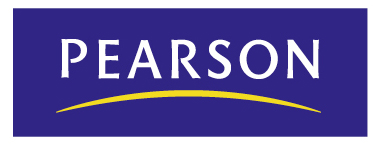 PROYECTO CURRICULARSiente la música 
Educación Primaria Obligatoria__________________

Área de Educación Artística – MúsicaGaliciaÍndice Siente la música y el currículo oficial de Educación PrimariaEl área de Educación artísticaObjetivosObjetivos Generales de EtapaObjetivos Generales de ÁreaContenidosContenidos del primer ciclo de Educación PrimariaContenidos del segundo ciclo de Educación PrimariaContenidos del tercer ciclo de Educación PrimariaLa atención a la diversidadLas competencias básicasLa evaluaciónTipos de evaluaciónInstrumentos de evaluaciónCriterios de evaluación del primer ciclo de Educación PrimariaCriterios de evaluación del segundo ciclo de Educación PrimariaCriterios de evaluación del tercer ciclo de Educación PrimariaSiente la músicaMetodología y estrategias educativasOrganización internaTemporalizaciónProgramación:Primer curso de Educación PrimariaSegundo curso de Educación PrimariaTercer curso de Educación Primaria (2012)Cuarto curso de Educación  Primaria (2012)Quinto curso de Educación Primaria (2013)Sexto curso de Educación Primaria (2013)Siente la música y el currículo oficial de Educación Primaria1. EL ÁREA DE EDUCACIÓN ARTÍSTICALa expresión artística es connatural a las personas desde el origen de los tiempos, ya fuese considerada medio de comunicación, vía para descargar energías, actividad placentera, evasión o instrumento para conseguir el equilibrio interior, posibilidad de lograr un aprendizaje emocional o forma de cuestionar lo establecido. Las diferentes manifestaciones artísticas tienen una presencia constante en el entorno y en la vida privada y pública de las personas. Las artes son imprescindibles en el desarrollo expresivo individual y social y son parte esencial del patrimonio cultural. Con ella somos capaces de dar forma a nuestra imaginación, empleando el razonamiento y la emoción; con ellas participamos en proyectos individuales y colectivos que contribuyen a la construcción de la identidad personal y social, con ellas conformamos la identidad nacional, y con ellas mantenemos un diálogo abierto y constante con las otras culturas, proporcionando espacios de relación en los que fluyen experiencias, significados, emociones, sentimientos, ideas y pensamientos. En , el área desarrollará las capacidades básicas relacionadas con la percepción e interpretación de las representaciones musicales y plásticas y con la expresión de pensamientos, sentimientos y emociones; es decir, desarrollará la dimensión comunicativa de los procesos artísticos.Tanto el lenguaje plástico como el musical constituyen ámbitos artísticos específicos con características propias, pero con aspectos comunes y con estrechas conexiones entre los distintas maneras de expresión y representación.A partir de los dos grandes ámbitos (música y plástica) y de los ejes en que se articula el área (percepción y expresión) se distribuyen los contenidos en cuatro bloques. Esta manera de estructurar el conjunto de contenidos del área no indica en absoluto que deban desarrollarse independientemente unos de otros, lo que queda de manifiesto al comprobar la interrelación que existe entre ellos.El bloque 1. Escucha, recoge los contenidos relacionados con el desarrollo de capacidades de discriminación auditiva y de audición comprensiva. El bloque 2. Interpretación y creación musical, aborda el desarrollo de habilidades técnicas y de capacidades vinculadas con la interpretación y con la improvisación y la creación de distintas producciones musicales resultantes de la exploración, de la selección y de la combinación de movimientos y de sonidos. Los elementos de la música y sus referentes culturales no se disocian de ella; por ello, tanto los contenidos del lenguaje musical como los referidos a la música como expresión cultural se encuentran explícitos o implícitos en los dos bloques.El bloque 3. Observación plástica, se centra en la interpretación, indagación y análisis del entorno natural y de la actividad y creación humanas. Se abordan en él aspectos espaciales y los relativos a la interpretación del significado de las imágenes y al análisis de los mensajes icónicos. El bloque 4. Expresión y creación plástica, comprende contenidos relativos a la exploración de los elementos propios del lenguaje plástico y visual, así como al tratamiento de los materiales; contempla, también, variadas posibilidades de expresar lo percibido y sentido previa planificación.La escuela asegurará la construcción de aprendizajes significativos que partan de unos esquemas previos de conocimiento para modificarlos, completarlos o reconstruirlos. El aprendizaje sobre los lenguajes artísticos es un proceso inacabado que se sigue completando a lo largo de la vida, intentando siempre encontrar soluciones para llegar a resultados que supongan un alto grado de elaboración personal y la interpretaciones y percepciones cada vez más completas y ricas.La actividad del alumnado es muy importante para que ese aprendizaje se produzca. No se trata sólo de una actividad externa, sino, y fundamentalmente, de una actividad mental que le permita formular interrogantes y buscar estrategias para resolverlos, relacionar lo que sabe con lo nuevo que se le presenta y abordar nuevas propuestas en que la percepción, expresión, reflexión e intercambio de ideas formarán parte esencial del proceso de aprendizaje. El trabajo artístico deberá partir de la experiencia personal, de los saberes que el alumnado posee social y colectivamente y de la investigación y reconocimiento de las propias características y posibilidades. La progresión de cada niña y de cada niño requiere de estrategias personalizadas que le permitan avanzar y afianzar destrezas, conocimientos y actitudes en el ámbito artístico. En este contexto debe estar presente la lucha contra los estereotipos y los roles preestablecidos, por lo que deben proporcionarse oportunidades, alternativas y recursos múltiples que faciliten reflexionar y desarrollar el juicio crítico.2. OBJETIVOSObjetivos generales de etapaLa educación primaria contribuirá a desarrollar en los niños y niñas capacidades que les permitan:Conocer y apreciar los valores y las normas de convivencia, aprender a obrar de acuerdo con ellas, prepararse para el ejercicio activo de la ciudadanía y respetar los derechos humanos, así como el pluralismo propio de una sociedad democrática.Desarrollar hábitos de trabajo individual y de equipo, de esfuerzo y responsabilidad en el estudio, así como actitudes de confianza en sí mismo, sentido crítico, iniciativa personal, curiosidad, interés y creatividad en el aprendizaje.Adquirir habilidades para la prevención y para la resolución pacífica de conflictos, que les permitan desenvolverse con autonomía en el ámbito familiar y doméstico, así como en los grupos sociales con los que se relacionan.Conocer, comprender y respetar las diferentes culturas y las diferencias entre las personas, la igualdad de derechos y oportunidades de hombres y mujeres y la no discriminación de personas con discapacidad.Conocer y utilizar de manera apropiada la lengua castellana y, si la hubiere, la lengua cooficial de  y desarrollar hábitos de lectura.Adquirir en, al menos, una lengua extranjera la competencia comunicativa básica que les permita expresar y comprender mensajes sencillos y desenvolverse en situaciones cotidianas.Desarrollar las competencias matemáticas básicas e iniciarse en la resolución de problemas que requieran la realización de operaciones elementales de cálculo, conocimientos geométricos y estimaciones, así como ser capaces de aplicarlos a las situaciones de su vida cotidiana.Conocer y valorar su entorno natural, social y cultural, así como las posibilidades de acción y cuidado del mismo.Iniciarse en la utilización, para el aprendizaje, de las tecnologías de la información y la comunicación desarrollando un espíritu crítico ante los mensajes que reciben y elaboran.Utilizar diferentes representaciones y expresiones artísticas e iniciarse en la construcción de propuestas visuales.Valorar la higiene y la salud, aceptar el propio cuerpo y el de los otros, respetar las diferencias y utilizar la educación física y el deporte como medios para favorecer el desarrollo personal y social.Conocer y valorar los animales más próximos al ser humano y adoptar modos de comportamiento que favorezcan su cuidado.Desarrollar sus capacidades afectivas en todos los ámbitos de la personalidad y en sus relaciones con los demás, así como una actitud contraria a la violencia, a los prejuicios de cualquier tipo y a los estereotipos sexistas.Fomentar la educación vial y actitudes de respeto que incidan en la prevención de los accidentes de tráfico.Objetivos generales de área.* Desarrollar mecanismos de sensibilidad estética y la creación artística para promover la percepción y la expresión de ideas, emociones, sentimientos y vivencias.* Formar progresivamente el sentido estético personal como recurso para apreciar y valorar elementos constitutivos de las artes y obras verdaderamente artísticas; desarrollar el juicio crítico y el posicionamiento pluralista en la aproximación a las obras artísticas y a las autoras y autores.* Indagar en las posibilidades del sonido, de la imagen y del movimiento como elementos de representación y de comunicación y utilizarlas para expresar ideas y sentimientos, contribuyendo con ello al equilibrio afectivo y a la relación con las demás personas.* Explorar y conocer materiales e instrumentos diversos y adquirir códigos y técnicas específicas de los diferentes lenguajes artísticos para utilizarlos con fines expresivos y comunicativos.* Aplicar los conocimientos artísticos en la observación y en el análisis de situaciones y de objetos de la realidad cotidiana y de diferentes manifestaciones del mundo del arte y de la cultura para comprenderlos mejor y formar un gusto propio.* Mantener una actitud de búsqueda personal y colectiva, articulando la percepción, la imaginación, la indagación y la sensibilidad y reflexionando a la hora de realizar y disfrutar de diferentes producciones artísticas.* Reconocer que las diversas manifestaciones del arte y de la cultura son fuente de conocimiento, fueron realizadas por hombres y por mujeres y reflejan su experiencia y percepción de la vida.* Conocer algunas de las posibilidades de los medios audiovisuales y de las tecnologías de la información y de la comunicación en que intervienen la imagen y el sonido, y emplearlas como recursos para la observación, para la búsqueda de información y para la elaboración de producciones propias, ya sea de forma autónoma o en combinación con otros medios y materiales.* Valorar y compartir manifestaciones artísticas del patrimonio cultural gallego apreciando su riqueza y diversidad y comprometiéndose en su defensa, conservación y difusión.* Conocer y valorar diferentes manifestaciones artísticas del patrimonio cultural de otros pueblos, colaborando en la conservación y renovación de las formas de expresión locales y nacionales y estimando el enriquecimiento que supone el intercambio con personas de diferentes culturas que comparten un mismo entorno.* Desarrollar una relación de autoconfianza con la producción artística personal, respetando las creaciones propias y las de las otras personas, con una actitud de interés y de admiración por lo distinto y/o nuevo, sabiendo recibir y expresar críticas y opiniones, y utilizándolas como recurso para la mejora.* Participar activamente en producciones artísticas de forma cooperativa, asumiendo distintas funciones y colaborando en la resolución de los problemas que se presenten para conseguir un producto final lo más satisfactorio posible.* Conocer algunas de las profesiones de los ámbitos artísticos, interesándose por las características del trabajo de las artistas y de los artistas y disfrutando como público en la observación y recreación de sus propias producciones.* Valorar en el entorno próximo las intervenciones artísticas de las que sería necesario disponer a fin de crear espacios estéticamente agradables que contribuyan a mejorar la calidad de vida.3. CONTENIDOSContenidos del primer ciclo de Educación PrimariaMúsica.Bloque 1. Escucha.Percepción de la diferencia entre sonido, silencio y ruido y de las distintas calidades del sonido.* Escucha, exploración y discriminación de los sonidos presentes en el entorno natural, cultural y artístico: elementos del entorno que producen sonido; sonidos que se pueden producir con el propio cuerpo.* Reacción espontánea o dirigida a estímulos sonoros.* Interés y curiosidad por la escucha activa de una selección de piezas instrumentales y vocales breves conocidas por el alumnado e interpretadas de diversas maneras.* Uso de diferentes recursos para el seguimiento de una obra musical: corporales, plásticos, musicogramas...* Iniciación al reconocimiento visual y auditivo de algunos instrumentos musicales, así como de voces masculinas, femeninas e infantiles, en audiciones musicales.* Identificación de esquemas rítmicos sencillos e interés y esfuerzo en su repetición utilizando diferentes medios (percusión corporal, voz, instrumentos de percusión...).* Asociación intuitiva de los sonidos a una representación gráfica mediante símbolos no convencionales.* Interés por conocer e interpretar pequeñas piezas de música y de danza del patrimonio gallego, así como por enseñarlas a otras personas y por aprender las que otras personas conocen.* Expresión oral de emociones y de sentimientos que despierta una audición.* Reconocimiento y observancia de las normas de comportamiento en audiciones y en otras actividades musicales.Bloque 2. Interpretación y creación musical.* Exploración de las posibilidades sonoras y expresivas de la voz, del cuerpo y de los objetos del entorno.* Interpretación y memorización de canciones, de enredos, de refranes, de adivinanzas... de la propia cultura o de otras al unísono, con y sin acompañamiento rítmico.* Utilización progresiva de la voz, de la percusión corporal y de los instrumentos de pequeña percusión como recursos para el acompañamiento de textos recitados, de canciones y de danzas sencillas.* Realización de movimientos, de juegos motores y de danzas sencillas, acompañados de secuencias sonoras, de canciones y de obras musicales, intentando desarrollar la coordinación tanto individual como colectiva.* Incorporación y utilización progresiva de grafías no convencionales (puntos, líneas, dibujos, símbolos...) en la lectura y en la interpretación de partituras sencillas.* Utilización de objetos de uso cotidiano, como instrumentos, y disfrute con su uso en las diferentes producciones.* Improvisación de esquemas rítmicos y melódicos sencillos (pregunta/respuesta, formas dadas...).* Improvisación de movimientos como respuesta a diferentes estímulos sonoros y búsqueda de sonidos que acompañen movimientos predeterminados, atendiendo a la velocidad.* Sonorización de situaciones, relatos breves... empleando sonidos vocales, objetos e instrumentos.* Confianza y seguridad progresivas en las propias posibilidades de producción musical.* Valoración de la atención, de la escucha y del respeto en las interpretaciones propias y ajenas.* Interés y respeto por las obras musicales y por las personas que las componen.Plástica.Bloque 3. Observación plástica.* Observación y exploración sensorial de los elementos presentes en el entorno integrando actividades de tocar, oler, oír y ver.* Diálogo ante una obra de arte expresando verbalmente sensaciones, emociones e ideas que sugiere, así como indicando lo que gusta y no gusta.* Comentario de obras plásticas y visuales presentes en el entorno y en exposiciones, museos o salidas.* Curiosidad por descubrir las posibilidades artísticas que ofrece el entorno: fiestas, esculturas, pintura, decoración...* Reconocimiento de elementos artísticos o de ciertos aspectos de las obras de arte (previamente trabajadas en la clase) en la vida cotidiana.* Conocimiento y observancia de las normas de comportamiento en los lugares dedicados a las manifestaciones artísticas.* Iniciación al conocimiento de identificadores artísticos de la cultura gallega y de otras culturas y valoración de los mismos.* Observación e identificación de imágenes presentes en contextos próximos: historietas, cómics, ilustraciones, fotografías, etiquetas, cromos, carteles, pegatinas, dibujos animados, marcas, propaganda, cine, encajes, bordados, cerámica...* Vivenciación del espacio y acercamiento a su representación de manera intuitiva.* Observación y comparación de diferentes representaciones artísticas (pintura, escultura...) de un mismo motivo.* Establecimiento de relaciones entre una manifestación plástica y un cuento, una leyenda, una canción...* Comparación de muestras de diversos materiales y observación de los mismos transformados en producciones artísticas. Fomento de la fantasía a través de la visualización de lo que podría ser un determinado material (un trozo de madera, de metal, de cristal...).* Discriminación de materiales, colores, formas, volúmenes o líneas, en las imágenes, en los objetos y en las obras artísticas.Bloque 4. Expresión y creación plástica.* Experimentación con mezclas y con manchas de color utilizando diferentes tipos de pintura y útiles sobre soportes diversos.* Experimentación de las posibilidades expresivas del trazo espontáneo y con intencionalidad, de las líneas que delimitan entornos y del espacio que define la forma.* Interés por la manipulación y por la exploración de materiales y de técnicas diversas.* Búsqueda sensorial de texturas naturales y artificiales y de las calidades y posibilidades de diversos materiales (hojas, piedras, arena, sal, plastilina, madera, arcilla...) y transformación de los mismos para la elaboración de producciones plásticas.* Composición individual y en grupo de dibujos, pinturas, collages, estampados, cosido, ilustraciones, volúmenes, modelado y plegado de formas utilizando materiales de desecho y materiales y elementos plásticos. Reflexión sobre los resultados para mejorar las producciones.* Manipulación y transformación de objetos para su uso en representaciones teatrales y en otras manifestaciones artísticas.* Construcción y uso de máscaras y de guiñoles sencillos para dramatizaciones significativas.* Composiciones plásticas empleando diferentes materiales y técnicas partiendo de una planificación previa guiada, elaboraciones siguiendo el plan y valoración de los resultados.* Uso progresivo de imágenes de diferentes fuentes (fotografías, revistas, prensa, cromos, historietas, pegatinas...) en las producciones propias.* Aproximación a la exploración de recursos digitales para la creación de obras artísticas.* Organización progresiva del proceso de elaboración concretando el tema surgido desde la percepción sensorial, la imaginación, la fantasía o la realidad, previendo los recursos necesarios para la realización, explorando las posibilidades de materiales y de instrumentos y mostrando confianza en las posibilidades de creación.* Recreación de obras de arte significativas para las niñas y los niños.* Investigación y experimentación de diferentes modos de representar la figura humana.Contenidos del segundo ciclo de Educación PrimariaMúsica.Bloque 1. Escucha.* Identificación y comentario de la variedad de sonidos, de músicas, de movimientos del cuerpo y de tecnologías que se pueden utilizar cuando se hace expresión musical, partiendo de la observación en el entorno e incorporando una terminología cada vez más adecuada.* Audición activa de una selección de piezas instrumentales y vocales de distintos estilos y culturas adaptadas a la edad del alumnado y reconocimiento de algunos rasgos característicos, utilizando diferentes recursos para el seguimiento de las mismas: corporales, plásticos, instrumentales, musicogramas...* Utilización de objetos y de instrumentos para percibir, diferenciar, explorar e identificar los parámetros del sonido (intensidad, duración, altura y timbre).* Reconocimiento de cualidades de los sonidos y de los instrumentos en piezas musicales.* Identificación visual y auditiva de algunos instrumentos: de la orquesta, de la música popular gallega y de los utilizados por otras culturas, intentando aproximarse a una clasificación por familias.* Interés por las canciones y por los bailes tradicionales de Galicia y de las zonas de origen de compañeras y de compañeros.* Interés por conocer el trabajo de artistas y de personas que trabajan en la composición y en la interpretación de música y de danza tradicional gallega.* Interés por obtener información sobre compositoras y compositores, intérpretes, festivales de música y representaciones musicales y de danza, empleando diferentes fuentes (biblioteca, internet...).* Interés por la escucha de obras musicales de distintas características y orígenes.* Valoración positiva de la diversidad de opiniones, de juicios, de gustos y de argumentos relacionados con la música de comportamiento durante la audición de música y/o en la asistencia a diferentes representaciones.Bloque 2. Interpretación y creación musical.* Exploración de las posibilidades sonoras y expresivas de la voz, del cuerpo, de los objetos y de los instrumentos.* Interpretación, memorización e improvisaciones guiadas de canciones a una o varias voces.* Memorización e interpretación de juegos motrices, de secuencias de movimientos fijados o inventados y de danzas, procurando una progresiva coordinación tanto individual como colectiva.* Iniciación a la interpretación de danzas y de canciones tradicionales gallegas y de las zonas de origen de compañeras y compañeros.* Identificación de algunas cantigas gallegas que acompañaban los momentos de trabajo y celebraciones (cantigas de arada, de seitura, de esfolla, cantos de reis...) y relación de éstas con la finalidad para la que fueron concebidas.* Inicio al uso de las grafías convencionales en la lectura y en la interpretación de canciones y de piezas instrumentales sencillas.* Interés y responsabilidad en las actividades de interpretación y de creación.* Improvisación de esquemas rítmicos y melódicos sobre bases musicales dadas mediante instrumentos de percusión y percusión corporal.* Estrategia de repetición e imitación como recursos de la improvisación.* Creación de acompañamientos sencillos para canciones y piezas instrumentales.* Recreación musical y sonorización de un texto oral o escrito.* Creación de piezas musicales sencillas a partir de elementos dados.* Iniciación a la creación de coreografías sencillas para canciones y piezas musicales breves a partir de la combinación de elementos dados y que tengan relación con ideas, emociones y experiencias propias o ajenas.* Adquisición progresiva de responsabilidad para favorecer la dinámica de trabajo cooperativo en el aula.* Desarrollo progresivo de hábitos de cuidado de la voz, del cuerpo, de los instrumentos y de los materiales de trabajo.Plástica.Bloque 3. Observación plástica.* Clasificación de texturas y de tonalidades y apreciación de formas naturales y artificiales exploradas sensorialmente y desde diferentes ángulos y posiciones.* Elaboración conjunta de protocolos y de pautas para seguir el procedimiento de observación y su comunicación oral o escrita, incorporando una terminología cada vez más adecuada.* Identificación de elementos artísticos, de obras de arte o de ciertos aspectos relativos a algunas de ellas previamente trabajadas en la clase en la vida cotidiana.* Identificación de la variedad de materiales, de técnicas y de tecnologías sencillas que se utilizan en la creación de objetos y de imágenes mediante la observación de producciones del entorno artístico y cultural y de los medios de comunicación.* Valoración e identificación de algunas producciones artísticas que forman parte del patrimonio cultural gallego (juguetes, disfraces, alfarería, cestería, encajes, bordados, petroglifos, joyería, alfombras florales, mayos, máscaras de Carnaval, edificaciones...).* Respeto y cuidado del entorno, de las obras que constituyen el patrimonio cultural, de las producciones propias y de las de las demás personas.* Interés por buscar información sobre producciones artísticas, autoras y autores para la elaboración de trabajos diversos (exposiciones, carpetas individuales o de la clase, colaboración en eventos culturales...).* Interés por dialogar ante una obra de arte, expresando lo que gusta y lo que no gusta, así como las emociones que la obra despierta en cada quien, intentando asociar aspectos de la obra con las sensaciones producidas (significado de los colores, de las líneas, de las formas, de la representación del espacio...).* Apreciación de los diferentes significados que puede tener una obra de arte para cada persona.* Análisis de imágenes en diferentes formatos identificando elementos variados (enfoque, simetría, repetición, distribución espacial, plano, gestos...).* Apreciación de la incidencia de la cultura visual del entorno en las reacciones, en las preferencias y en la forma de pensar.* Comparación de muestras de diversos materiales y observación de los mismos transformados en producciones artísticas, reflexionando sobre el proceso de transformación.* Fomento de la fantasía a través de la visualización de lo que podría ser una representación imprecisa (una mancha, una arruga, una luz, un juego de líneas...).* Indagación sobre diferentes maneras de representar el espacio y aproximación a la idea de proporción.* Exploración de diferentes formas, texturas y objetos utilizando el tacto, el gusto, el oído y el olfato, y representación plástica de las sensaciones que producen.* Valoración del trabajo desarrollado por mujeres y por hombres en la producción artística y artesanal.* Reconocimiento de identificadores artísticos de diferentes culturas y valoración de los mismos (máscaras africanas, sombras chinas...).Bloque 4. Expresión y creación plástica.* Búsqueda de las posibilidades del color (tonalidades, gamas...) en contrastes, variaciones y combinaciones, mezclando diversas clases de pintura, utilizando variados instrumentos y apreciando los resultados sobre diferentes soportes.* Experimentación de las posibilidades de transformación de los materiales plásticos en el referente a la ductilidad, a la transparencia, a la consistencia, a la solubilidad... Comportamiento de algunos materiales en contacto con otros. Aprovechamiento de estas experiencias en las producciones plásticas.* Experimentación con líneas diversas y formas en diferentes posiciones iniciándose en el empleo de instrumentos convencionales y no convencionales para diseñarlas.* Elaboración individual y colectiva de imágenes en cómics, historietas, carteles, murales, mosaicos, tapices e impresiones, con una planificación previa y una revisión posterior.* Construcción de móviles, de estructuras, de maquetas y de juguetes populares gallegos.* Construcción de decorados, de máscaras, de vestuario y de personajes (guiñoles, sombras...) y elaboración de maquillajes para dramatizaciones.* Utilización de fotografías (enfoque y planos) para enriquecer un texto expositivo, para la realización de un álbum o de una fotonovela.* Utilización de diferentes recursos (de los medios de comunicación, informáticos, libros, láminas, telas, materiales de desecho y naturales...) a su disposición para la elaboración individual y colectiva de producciones artísticas.* Aplicación, en producciones propias, de aspectos observados en obras artísticas gallegas y de artistas de renombre.* Interés por ajustar el proceso de creación, individual o en grupo, a las intenciones previstas, planificando, seleccionando apropiadamente los materias e instrumentos según sus posibilidades plásticas, decidiendo la técnica más adecuada, usando responsablemente instrumentos, materiales y espacios, asumiendo las tareas, respetando las normas que el grupo establezca y valorando el resultado final.* Valoración del conocimiento de diferentes códigos artísticos como medios de expresión de sentimientos y de ideas.* Recreación de obras de arte significativas de la cultura gallega y de otras culturas, reflexionando sobre el proceso seguido por la persona que lo realizó.* Seguridad en el uso progresivo de materiales y de objetos del entorno para expresar y comunicar aspectos del propio mundo: de la vida cotidiana, de la historia de la población o del barrio, de la historia personal y familiar.Contenidos del tercer ciclo de Educación PrimariaMúsica.Bloque 1. Escucha.* Indagación sobre las posibilidades comunicativas de las TIC, de la interacción de diferentes medios y lenguajes artísticos, de las familias y de las agrupaciones instrumentales y vocales.* Identificación y apreciación de formas musicales sencillas, de las cualidades de los sonidos, de agrupaciones instrumentales y vocales en piezas musicales.* Análisis de los parámetros del sonido: altura, intensidad, duración y timbre.* Grabación, escucha y comentario de la música interpretada en el aula y sugerencia de posibilidades de mejora personal y colectiva.* Utilización de los medios de comunicación y de internet para la búsqueda de información, en soporte papel y digital, sobre instrumentos, compositoras y compositores, intérpretes y eventos musicales de interés.* Investigación sobre las relaciones entre las producciones musicales y coreográficas y las realidades personales y sociales donde nacieron.* Valoración de los instrumentos populares gallegos como integrantes de nuestro patrimonio cultural.* Valoración e interés por la música de diferentes épocas y culturas.* Identificación de agresiones acústicas y de su influencia en la calidad de vida de las personas, y contribución activa a su disminución y al bienestar personal y colectivo.* Actitud atenta, silenciosa y respetuosa durante la audición de música y/o en la asistencia a diferentes representaciones musicales.Bloque 2. Interpretación y creación musical.* Exploración de las posibilidades sonoras y expresivas de la voz, del cuerpo, de los objetos, de los instrumentos, de los medios audiovisuales y tecnológicos para comunicar de forma sonora y corporal pensamientos, sensaciones, emociones y experiencias.* Interpretación, memorización e improvisación guiada de canciones (de la cultura gallega y de otras) a una o varias voces desarrollando progresivamente la dicción, la afinación y la técnica vocal.* Improvisación, individual y/o colectiva, de motivos, frases y pequeñas formas, rítmicas y melódicas, como forma de acompañamiento.* Interpretación de danzas cuidando la coordinación tanto individual como colectiva.* Incorporación y utilización progresiva de alguna terminología propia del lenguaje musical, adecuándola a la actividad.* Creación de mensajes combinando elementos sonoros y corporales diversos para comunicar emociones, sensaciones, experiencias y sentimientos.* Interés por la participación en eventos y celebraciones de contenido musical, formulando opiniones sobre ellos.* Incorporación y utilización progresiva de las grafías convencionales en la lectura, en la escritura y en la interpretación de canciones y de piezas instrumentales sencillas.* Asunción de responsabilidades en la interpretación en grupo, y respeto a las aportaciones de las demás personas y a la persona que asuma la dirección.* Interés por el avance del proceso de interpretación y del resultado final, con un nivel progresivo de confianza y de seguridad.* Utilización guiada de los medios audiovisuales y de los recursos informáticos para la sonorización de imágenes, de cuentos, de poesías, de refranes y de dichos, de piezas dramáticas... y para la creación de producciones propias.* Invención de coreografías sencillas para canciones y de piezas musicales de diferentes estilos.* Trabajo cooperativo, asumiendo las responsabilidades que le correspondan y respetando las aportaciones de las demás personas del grupo.* Actitud de constancia y de progresiva exigencia en la interpretación musical.Plástica.Bloque 3. Observación plástica.* Observación y discriminación de materiales, de colores, de formas, de volúmenes, de texturas, de entornos, de perspectiva, de la bidimensionalidad y de la tridimensionalidad, de luz, y de movimiento en los objetos, en las imágenes y en las obras artísticas.* Elaboración conjunta de protocolos, de forma oral y escrita, para la observación de aspectos, de cualidades y de características notorias y sutiles de elementos naturales y artificiales.* Indagación sobre las posibilidades plásticas y expresivas de elementos naturales.* Descubrimiento e identificación de elementos artísticos, obras de arte o ciertos aspectos relativos a las mismas (previamente trabajadas en la clase) en la vida cotidiana y en los medios de comunicación, reflexionando sobre su uso.* Exploración de las características, elementos, técnicas y materiales que las obras artísticas ofrecen y sugieren para la recreación de las mismas y creación de obras nuevas.* Documentación, registro y valoración de formas artísticas y artesanales representativas de la expresión cultural de Galicia y de otras colectividades.* Búsqueda de información sobre producciones artísticas, autoras y autores para la elaboración y recreación de trabajos diversos (exposiciones, carpetas individuales o de la clase, colaboración en eventos culturales...).* Diálogo ante una obra de arte expresando lo que gusta y no gusta, como se siente cada uno, lo que piensan o lo que les recuerda, identificando el significado que puedan tener ciertos elementos de la obra (el color, la línea, la técnica empleada, los materiales, la luz, la perspectiva...) con las sensaciones producidas.* Apreciación de los diferentes significados que puede tener una obra de arte para cada persona, para cada cultura y para cada época.* Valoración positiva de la diversidad de opiniones, de juicios, de gustos y de argumentos relacionados con la expresión plástica.* Iniciación al análisis de las formas de representación de volúmenes en el plano según el punto de vista o la situación en el espacio.* Análisis y valoración de la intención comunicativa de las imágenes en los medios y tecnologías de la información y de la comunicación y juicio crítico de las imágenes que del hombre y de la mujer se ofrecen en ellos.* Comparación de muestras de diversos materiales y observación de éstos transformados en producciones artísticas, reflexionando sobre el proceso de transformación y posibles resultados alternativos.* Conocimiento de identificadores artísticos de diferentes culturas y valoración de éstos como enriquecedores de la nuestra.* Valoración y apreciación de la obra artística como instrumento de comunicación personal y de transmisión de valores culturales.* Interés por conocer producciones artísticas del patrimonio cultural gallego y por obtener información sobre las personas que las produjeron.Bloque 4. Expresión y creación plástica.* Aplicación de colores complementarios y/o contrarios y de tonalidades de forma intencionada, como medio de expresión y de representación.* Experimentación de formas abiertas y cerradas y de líneas según su forma, dirección y situación espacial, y aplicación de los resultados a la propia producción artística.* Exploración de los cambios que experimentan los volúmenes, las personas y los espacios por el incidente de la luz (sombras chinescas, teatro negro...).* Exploración de materiales diversos con la finalidad de encontrar el más adecuado para una producción artística con una finalidad determinada (expresión de ideas, de acciones, de situaciones).* Elaboración de producciones plásticas empleando técnicas mixtas, texturas diferentes, materiales variados, instrumentos diversos y en soportes diversificados.* Construcción y caracterización de personajes, recreación de espacios imaginados, creación de estructuras, de maquetas, de decorados y de exposiciones relacionados con la propia experiencia y en el desarrollo de actividades del centro. Uso durante el proceso, entre otras, de nociones métricas y de perspectiva.* Realización de fotografías (enfoque y planos) para enriquecer un informe, para recoger una salida de campo, para la realización de una fotonovela, para ilustrar una noticia ocurrida en el centro.* Empleo de tecnologías de la información y de la comunicación para el tratamiento de imágenes, diseño y animación, y para la difusión de los trabajos elaborados.* Composición de piezas recreando las obras artísticas analizadas (o aspectos de ellas), previa búsqueda de información sobre la obra, la época de elaboración, la autora o el autor.* Preparación de documentos propios de la comunicación artística como carteles, guías o programas de mano para difundir e informar sobre una exposición, una representación, un festival.* Constancia y exigencia progresiva en el proceso de realización aplicando estrategias creativas en la composición, asumiendo responsabilidades en el trabajo cooperativo, estableciendo momentos de revisión, respetando las aportaciones de las otras personas y resolviendo las discrepancias con argumentos.* Incorporación progresiva y utilización durante el proceso de producción de alguna terminología propia del lenguaje plástico. * Seguimiento cada vez más autónomo de un proceso para llegar a la materialización plástica de una idea.* Organización progresiva del proceso de elaboración concretando el tema surgido desde la percepción sensorial, la imaginación, la fantasía o la realidad, previendo los recursos necesarios para la realización, explorando las posibilidades de materiales y de instrumentos y mostrando confianza en las posibilidades de creación.* Apreciación de la originalidad como fundamento de la conducta creativa y respeto a las obras de otras personas.4. LA ATENCIÓN A LA DIVERSIDADToda programación curricular debe recoger diferentes medidas para atender a la diversidad, especialmente en un momento como el que vivimos, en el que la heterogeneidad y la interculturalidad del alumnado es cada día mayor. Los niños y niñas son muy diferentes entre sí, lo que obliga a un mayor esfuerzo por una atención personalizada de parte del personal docente e impide la generalización del proceso de enseñanza. Las propuestas para atender a la diversidad desde la educación musical deben centrarse fundamentalmente en los siguientes puntos:Las actividades no pueden ser cerradas, de manera que permitan distintas posibilidades en función de las características del alumnado.El refuerzo educativo se debe llevar a cabo a través de la pedagogía del éxito, es decir, valorando los pequeños logros de cada uno.Las agrupaciones tienen que ser flexibles, de forma que favorezcan la interrelación del alumnado.Las técnicas de trabajo han de fomentar la cooperación y la integración. Responsabilizar a los alumnos de tareas concretas o consensuar las actividades de manera individual o global pueden ayudar en ocasiones a conseguir este objetivo.Las actividades deben realizarse en un tiempo previamente establecido y siguiendo un itinerario marcado.Las dinámicas deben estar enfocadas a potenciar los aspectos positivos de cada grupo y a tratar de superar los negativos. Por ejemplo, el alumnado inmigrante puede ser una oportunidad de enriquecimiento para todos, por lo que se pueden propiciar ocasión para que hable de las culturas de sus respectivos países; los alumnos más inquietos, que son los que necesitan estar en continuo movimiento, pueden ser los encargados de la distribución del material, de su organización y, en definitiva, de aquellas tareas que requieran desplazamiento; los niños y niñas con dificultades de relación precisan de un especial atención para que no queden aislados en ningún momento, etcétera.5. LAS COMPETENCIAS BÁSICASSon las capacidades de responder a demandas complejas y llevar a cabo tareas diversas de forma adecuada. Suponen una combinación de habilidades prácticas, conocimientos, motivación, valores éticos, actitudes, emociones y otros componentes sociales y de comportamiento que se movilizan conjuntamente para lograr una acción eficaz. Sus rasgos diferenciales son:Constituyen un “saber hacer”, un saber que se aplica.Son susceptibles de adecuarse a una gran diversidad de contextos. Tienen carácter integrador, abarcando conocimientos, procedimientos y actitudes.Para que una competencia pueda considerarse básica debe cumplir tres condiciones:Contribuir a obtener resultados de alto valor personal o social.Poder aplicarse a un amplio abanico de contextos y ámbitos relevantes.Permitir a las personas que la adquieran superar con éxito exigencias complejas.Las competencias básicas no deben interpretarse como si fuesen los aprendizajes mínimos comunes, aunque formen parte de los mismos, sino como orientaciones de los aprendizajes para conseguir que los alumnos desarrollen diversas formas de actuación y adquieran la capacidad de enfrentarse a situaciones nuevas.Su principal contribución y en lo que enriquecen nuestro currículo consiste en orientar la enseñanza al permitir identificar los contenidos y los criterios de evaluación que tienen carácter de imprescindibles. No sustituyen a los elementos que se contemplan en el currículo, sino que los completan planteando un enfoque integrado e integrador de todo el currículo escolar.La propuesta de competencias básicas incluida en el currículo español, partiendo de la propuesta de la Unión Europea, adaptada a nuestro marco y a nuestras circunstancias específicas, consta de ocho competencias:Competencia en comunicación lingüística: se refiere a la utilización del lenguaje como instrumento, tanto de comunicación oral o escrita, como de aprendizaje y de regulación de conductas y emociones.Competencia matemática: es la habilidad para utilizar los números y sus operaciones básicas, los símbolos y las formas de expresión y razonamiento matemático.Competencia en el conocimiento y la interacción con el mundo físico: habilidad para interactuar en el mundo físico, tanto en sus aspectos naturales como en los generados por la acción humana, para comprender esos fenómenos, predecirlos, mejorarlos y preservar las condiciones de vida.Tratamiento de la información y competencia digital: habilidad para buscar, obtener, procesar y comunicar la información y transformarla en conocimiento.Competencia social y ciudadana: permite vivir en sociedad, comprender la realidad social del mundo en el que se vive y ejercer la ciudadanía democrática.Competencia cultural y artística: supone apreciar, comprender y valorar críticamente diferentes manifestaciones culturales y artísticas, y utilizarlas como fuente de disfrute y enriquecimiento personal y como patrimonio de todos.Competencia para aprender a aprender: ayuda a iniciarse en el aprendizaje y ser capaz de continuarlo de manera autónoma a lo largo del tiempo.Autonomía e iniciativa personal: se refiere a la posibilidad de optar con criterio propio y llevar adelante las iniciativas necesarias para desarrollar la opción elegida y hacerse responsable de ella tanto en lo personal como en lo social.Estas competencias básicas no son independientes entre sí sino que están entrelazadas. Pretenden también, y tienen como finalidad, integrar los diferentes aprendizajes, tanto los formales como los no formales y los que corresponden a las diferentes áreas o materias del currículo. En cada unidad de Siente la música se trabajan aquellas que son más adecuadas en consonancia a los contenidos de esa unidad, como se especifica en las programaciones de cada curso.Contribución del área al desarrollo de las competencias básicasEl área de Educación artística contribuye a la adquisición de distintas competencias básicas.A la competencia cultural y artística lo hace directamente en todos los aspectos que la configuran. En esta etapa se pone el énfasis en el conocimiento de diferentes códigos artísticos y en la utilización de las técnicas y los recursos que les son propios, ayudando al alumnado a iniciarse en la percepción y la  comprensión del mundo que le rodea y a ampliar sus posibilidades de expresión y comunicación con los demás. La posibilidad de representar una idea de forma personal, valiéndose de los recursos que los lenguajes artísticos proporcionan, promueve la iniciativa, la imaginación y la creatividad, al tiempo que enseña a respetar otras formas de pensamiento y expresión.El área, al propiciar el acercamiento a diversas manifestaciones culturales y artísticas, tanto del entorno más próximo como de otros pueblos, dota a los alumnos y alumnas de instrumentos para valorarlas y para formular opiniones cada vez más fundamentadas en el conocimiento. De este modo, pueden ir configurando criterios válidos en relación con los productos culturales y ampliar sus posibilidades de ocio.Al hacer de la exploración y la indagación los mecanismos apropiados para definir posibilidades, buscar soluciones y adquirir conocimientos, se promueve de forma relevante la autonomía e iniciativa personal. El proceso que lleva al niño desde la exploración inicial hasta el producto final requiere de una planificación previa y demanda un esfuerzo por alcanzar resultados originales, no estereotipados. Por otra parte, exige la elección de recursos teniendo presente la intencionalidad expresiva del producto que se desea lograr y la revisión constante de lo que se ha hecho en cada fase del proceso con la idea de mejorarlo si fuera preciso. La creatividad exige actuar con autonomía, poner en marcha iniciativas, barajar posibilidades y soluciones diversas. El proceso no sólo contribuye a la originalidad, a la búsqueda de formas innovadoras, sino que también genera flexibilidad pues ante un mismo supuesto pueden darse diferentes respuestas. El área es también un buen vehículo para el desarrollo de la competencia social y ciudadana. En el ámbito de la Educación artística, la interpretación y la creación suponen, en muchas ocasiones, un trabajo en equipo. Esta circunstancia exige cooperación, asunción de responsabilidades, seguimiento de normas e instrucciones, cuidado y conservación de materiales e instrumentos, aplicación de técnicas concretas y utilización de espacios de manera apropiada. El seguimiento de estos requisitos forma en el compromiso con los demás, en la exigencia que tiene la realización en grupo y en la satisfacción que proporciona un producto que es fruto del esfuerzo común. En definitiva, expresarse buscando el acuerdo, pone en marcha actitudes de respeto, aceptación y entendimiento, lo que sitúa al área como un buen vehículo para el desarrollo de esta competencia.En lo que se refiere a la competencia en el conocimiento e interacción con el mundo físico, el área contribuye a la apreciación del entorno a través del trabajo perceptivo con sonidos, formas, colores, líneas, texturas, luz o movimiento presentes en los espacios naturales y en las obras y realizaciones humanas. El área se sirve del medio como pretexto para la creación artística, lo explora, lo manipula y lo incorpora recreándolo para darle una dimensión que proporcione disfrute y contribuya al enriquecimiento de la vida de las personas. Asimismo, tiene en cuenta otra dimensión igualmente importante, la que compete a las agresiones que deterioran la calidad de vida, como la contaminación sonora o las soluciones estéticas poco afortunadas de espacios, objetos o edificios, ayudando a los niños y las niñas a tomar conciencia de la importancia de contribuir a preservar un entorno físico agradable y saludable.A la competencia para aprender a aprender se contribuye en la medida en que se favorezca la reflexiónsobre los procesos en la manipulación de objetos, la experimentación con técnicas y materiales y la exploración sensorial de sonidos, texturas, formas o espacios, con el fin de que los conocimientos adquiridos doten a niños y niñas de un bagaje suficiente para utilizarlos en situaciones diferentes. El desarrollo de la capacidad de observación plantea la conveniencia de establecer pautas que la guíen, con el objeto de que el ejercicio de observar proporcione información relevante y suficiente. En este sentido, el área hace competente en aprender al proporcionar protocolos de indagación y planificación de procesos susceptibles de ser utilizados en otros aprendizajes.A la competencia en comunicación lingüística se puede contribuir, como desde todas las áreas, a través de la riqueza de los intercambios comunicativos que se generan, del uso de las normas que los rigen, de la explicación de los procesos que se desarrollan y del vocabulario específico que el área aporta. De forma específica, canciones o sencillas dramatizaciones son un vehículo propicio para la adquisición de nuevo vocabulario y para desarrollar capacidades relacionadas con el habla, como la respiración, la dicción o la articulación. Se desarrolla, asimismo, esta competencia en la descripción de procesos de trabajo, en la argumentación sobre las soluciones dadas o en la valoración de la obra artística.Al tratamiento de la información y la competencial digital se contribuye a través del uso de la tecnología como herramienta para mostrar procesos relacionados con la música y las artes visuales y para acercar al alumnado a la creación de producciones artísticas y al análisis de la imagen y el sonido y de los mensajes que éstos transmiten. También se desarrolla la competencia en la búsqueda de información sobre manifestaciones artísticas para su conocimiento y disfrute, para seleccionar e intercambiar informaciones referidas a ámbitos culturales del pasado y del presente, próximos o de otros pueblos.Aunque en menor medida, el área contribuye al desarrollo de la competencia matemática al abordar conceptos y representaciones geométricas presentes en la arquitectura, en el diseño, en el mobiliario, en los objetos cotidianos, en el espacio natural, y en aquellas ocasiones en las que se necesitan referentes para organizar la obra artística en el espacio. Asimismo, cuando en música se trabajan el ritmo o las escalas, se está haciendo una aportación al desarrollo de la competencia matemática.LA EVALUACIÓNLa evaluación en la Educación Primaria constituye un proceso fundamental en la práctica educativa, permitiendo en cada momento recoger información y realizar valoraciones para la orientación y la toma de decisiones respecto al proceso de enseñanza aprendizaje. La función de la evaluación es, por un lado, la de medir la evolución individual y del grupo, pero también la de realizar un diagnóstico de aquello que falla y de lo que es positivo, para incidir en estos puntos con posterioridad.Por las peculiares características de la materia, en la enseñanza musical no siempre es necesario presentar actividades específicas de evaluación. Esta debe constituir un proceso continuo, que adquiera su valor en la retroalimentación que proporciona y que sea capaz de mejorar los procesos de aprendizaje, de diseñar refuerzos específicos y de intervenir en la solución de conflictos actitudinales.Tipos de evaluaciónSiente la Música proporciona los medios para llevar a cabo dicha valoración, y lo hace mediante tres tipos distintos de evaluación:Inicial, mediante las propuestas didácticas de las páginas de apertura de cada unidad, que tienen la finalidad de detectar ideas previas, intereses, experiencias musicales, aptitudes rítmicas, melódicas y auditivas para la educación musical, diferencias individuales, relaciones grupales, etc.Formativa, a través de las actividades que se proponen a lo largo del curso, cuya intención es valorar, no tanto los resultados como los procesos llevados a cabo en el aprendizaje.Sumativa, con las pruebas de evaluación que se realizan al final de cada unidad didáctica y que informan sobre la evolución de las capacidades de los alumnos en un momento determinado del proceso educativo.Instrumentos de evaluación.Siente la Música pone al alcance del profesorado los instrumentos más adecuados para lograr una valoración eficaz de la evolución del proceso de enseñanza-aprendizaje. Son los siguientes:Observación sistemática, que se puede reflejar en las hojas de registro de los alumnos que están al final de la guía didáctica. Permite anotar de forma periódica los progresos, así como las cuestiones relativas a la conducta de los alumnos en el desarrollo de una actividad.Diálogo, que permite evaluar los conocimientos previos, así como detectar las carencias o las potencialidades del grupo. Las páginas de apertura de cada unidad didáctica se presenta generalmente como una ocasión para compartir las experiencias musicales de cada uno y los conocimientos que se tienen  sobre el tema que se va a tratar. Pruebas específicas de evaluación, englobadas en el proceso de enseñanza aprendizaje, que servirán para obtener información sobre aspectos concretos difíciles de apreciar a través de otros instrumentos. En los recursos de la guía didáctica, Siente la Música cuenta con unas pruebas de evaluación que facilitarán la tarea de medir el grado de asimilación de los contenidos de cada unidad didáctica. Autoevaluación, que constituye un referente claro para el alumnado de su propio proceso de aprendizaje, pero que también puede servir al profesorado para realizar sus valoraciones. Organización de actividades para celebrar distintos acontecimientos culturales, que son un perfecto medido de las actitudes del alumnado ante tareas que requieren el trabajo grupal.Criterios de evaluación del primer ciclo de educación Primaria.* Percibir algunas cualidades y características de materiales, objetos e instrumentos presentes en el entorno natural y artificial como resultado de una exploración lúdica y sensorial y reconocer en ellos algunas posibilidades de transformación artística. * Usar términos sencillos para comentar las obras plásticas y musicales observadas y escuchadas. * Identificar y expresar a través de diferentes lenguajes algunos de los elementos (velocidad, voces, instrumentos) de una obra musical. * Reproducir patrones de movimiento, esquemas rítmicos y melódicos con la voz, con el cuerpo, con los objetos sonoros y con los instrumentos. * Seleccionar y combinar sonidos producidos por la voz, por cuerpo, por los objetos y por los instrumentos para sonorizar relatos o imágenes entre varios dados. * Identificar diferentes formas de representar el espacio y la figura humana. * Probar en producciones propias las posibilidades que adoptan las formas, texturas y colores. * Realizar composiciones plásticas que representen el mundo imaginario, afectivo y social. Criterios de evaluación del segundo ciclo de Educación Primaria.* Identificar y describir las características de elementos presentes en el entorno y las sensaciones que las obras artísticas provocan, señalando algunas de las estrategias plásticas y musicales que usaron las creadoras y los creadores de las obras. * Usar adecuadamente algunos de los términos propios del lenguaje plástico y musical en contextos precisos, intercambios comunicativos, descripción de procesos y argumentaciones. * Utilizar distintos recursos gráficos durante la audición de una pieza musical. * Memorizar e interpretar un repertorio básico de canciones, de piezas instrumentales y de danzas relacionadas con sus intereses individuales y colectivos. * Explorar estructuras musicales y seleccionar y combinar ideas musicales dentro de estructuras sencillas entre varias dadas. * Interpretar y compartir con compañeras y compañeros el contenido de imágenes presentes en el entorno. * Clasificar texturas, formas, cualidades y colores atendiendo a criterios de similitud o diferencia. * Emplear instrumentos, técnicas y materias acomodados al producto artístico que se pretende. * Mostrar respeto y responsabilidad en el trabajo individual y colectivo con actividades plásticas y musicales. * Identificar manifestaciones artísticas propias de Galicia. Criterios de evaluación del tercer ciclo de Educación Primaria.* Buscar, seleccionar y organizar informaciones sobre manifestaciones artísticas del patrimonio cultural propio y de otras culturas, de acontecimientos, creadoras y creadores y otras personas relacionadas con las artes plásticas y la música. * Formular opiniones acerca de las manifestaciones artísticas a las que se accede, mostrando el conocimiento que se tiene de ellas e inclinación personal para disfrutar y llenar el tiempo de ocio. * Reconocer músicas del medio social y cultural propio y de otras épocas y culturas. * Ajustar la propia acción a la de las otras personas del grupo en la interpretación de piezas musicales y de danzas. * Registrar la música y los ritmos creados empleando distintos tipos de grafías. * Producir obras plásticas de forma cooperativa que impliquen organización espacial, uso de materiales diversos y aplicación de diferentes técnicas e instrumentos. * Comprobar las posibilidades de aplicación de materiales, de texturas, de formas y de colores sobre diferentes soportes. * Representar de forma personal ideas, acciones y situaciones valiéndose de los recursos que el lenguaje plástico y visual proporciona. * Usar adecuadamente las tecnologías de la información y de la comunicación para la creación de producciones plásticas y musicales sencillas. * Identificar manifestaciones musicales y plásticas propias de Galicia. SIENTE LA MÚSICAMetodología y estrategias educativas Durante todo el proceso educativo, es muy importante tener en cuenta las peculiaridades propias de la edad de cada grupo. Siente la música propone una metodología que atiende al nivel de desarrollo físico y emocional propio de cada edad.Así, siguiendo los parámetros de la personalidad del niño, la metodología de Siente la música se basa, fundamentalmente, en aprender jugando, pues en los primeros años de la enseñanza el juego es la principal tarea de los niños. El objetivo, por tanto, es hacer que los niños se sumerjan en las actividades a través del entretenimiento; de este modo el aprendizaje se produce de una forma natural.El método pretende involucrar a los niños de modo activo y, en la medida de lo posible, autónomo. Todos los materiales de Siente la música están preparados para conseguir un aprendizaje personalizado y desarrollar las habilidades necesarias para un adecuado progreso emocional y físico. En todos los grupos existen diversidad de estilos y niveles de aprendizaje.Siente la música trata de adecuarse a las necesidades reales de cada aula para conseguir los mejores resultados posibles en todos y cada uno de los alumnos. Numerosos estudios prueban que las personas tienden a utilizar de manera más frecuente uno de los dos hemisferios del cerebro, el que controla el aspecto emocional o el que maneja la lógica. La metodología de Siente la música permite trabajar ambos hemisferios, con ejercicios que potencian, bien la capacidad de razonar (actividades de relacionar, secuenciaciones, memorizar canciones, producción vocal, etc.) o bien el terreno emocional (expresión corporal o vocal, improvisación, etc.).Con una estructura clara y una presentación muy divertida, Siente la música busca fomentar y desarrollar el proceso de aprendizaje cumpliendo los siguientes objetivos:• Promover, no sólo el desarrollo de las habilidades musicales, sino también otras destrezas necesarias en el desarrollo global del niño.• Desarrollar la creatividad y la imaginación de los niños mientras aprenden Música.• Integrar los problemas sociales y morales como parte de la experiencia de aprendizaje.• Infundir confianza y hacer que los niños disfruten con las actividades musicales dentro de un ambiente libre y divertido, para proporcionarles las mayores oportunidades de éxito.• Fomentar, desde nuestra materia, el uso de las nuevas tecnologías de la información y la comunicación, a través del material multimedia que va en la carpeta del alumno y del software para pizarras interactivas del profesor.Organización interna.Cada unidad didáctica de Siente la Música está estructurado en seis páginas que corresponden a seis propuestas musicales diferentes, manteniendo, unidad la unidad, una evolución clara y coherente. Estas seis propuestas varían en función del ciclo para adecuarse a la edad de los alumnos y a sus intereses y capacidades.PRIMER CICLO DE EDUCACIÓN PRIMARIA.Música en mi vidaLa primera página de cada unidad es el hilo conductor de dicha unidad. Pretende introducir a los niños en un mundo sensorial a través de la percepción de sonidos cercanos a su entorno cotidiano. De esta forma, Siente la música potencia la discriminación auditiva en ambientes conocidos por los niños, tales como la casa, el mundo animal, la naturaleza o las fiestas.¡A cantar!Las canciones deben ser protagonistas principales en el Primer Ciclo de Educación Primaria. Proporcionan a los niños el desarrollo de habilidades vocales de una manera estimulante. También se prestan al mimo, la acción y la representación, y mejoran la respiración y la vocalización, así como las posturas correctas que facilitan la emisión de la voz. Siente la música cuenta con una variada selección de canciones que, además de divertir, pretenden cumplir con todos los aspectos anteriormente mencionados. La Canal Street Jazz Band ha grabado las bases musicales de todas las canciones para que los niños canten a ritmo de jazz.Lenguaje musicalA través de actividades prácticas y con ejemplos familiares para los niños, estas páginas pretenden que tomen un primer contacto con algunos signos gráficos del Lenguaje musical; en este primer ciclo, aprenderán, entre otras cosas, la figura negra y su silencio, así como el pentagrama, la clave de sol y las notas sol, mi y la. También comenzarán a familiarizarse, de modo implícito, con las cualidades del sonido (intensidad, altura, duración y timbre).¡A tocar!Estas páginas tratan de cumplir varios objetivos: fomentar la creatividad por medio de la improvisación de sonidos con el propio cuerpo o con instrumentos escolares; practicar el pulso y el ritmo mediante esquemas rítmicos y partituras no convencionales, e iniciarles en el conocimiento de algunos instrumentos de pequeña percusión, en ocasiones, con algunas prácticas de construcción de instrumentos. La educación musical en los primeros años tiene un componente fundamentalmente experimental. Por este motivo, estas páginas son perfectas para que los niños conozcan las posibilidades sonoras de su cuerpo o de algunos objetos cercanos a su entorno.¡A moverse!La expresión corporal y dramática es la habilidad que se pretende trabajar en estas páginas, mediante la improvisación de movimientos, el aprendizaje de nuevas coreografías o la dramatización. Además, los niños tendrán la oportunidad de aprender bailes tradicionales y danzas del mundo, lo que favorecerá el acercamiento a su propio patrimonio cultural y el respeto a las tradiciones de otros lugares. El DVD que acompaña a este método te ayudará a preparar los pasos de algunas danzas.Tiempo de juegoComo ya hemos dicho, el juego es para los niños parte de su experiencia diaria, y su valor a menudo sobrepasa la práctica de cualquier otra actividad. En la última página de cada unidad, a través del juego, los niños tienen la oportunidad de interactuar y cooperar con sus compañeros. Se crea así el ambiente perfecto para que se sumerjan en el mundo de la música de modo natural.TemporalizaciónEl número de sesiones del libro del alumno, treinta y seis, está totalmente ajustado a las horas lectivas dedicadas a la enseñanza de Música. No obstante, Siente la música es muy flexible y se puede adaptar a cualquier situación del profesorado. Así, si complementamos el libro del alumno con el cuaderno de actividades, el material multimedia, las secciones fotocopiables de esta guía y los juegos didácticos que se incluyen en el maletín y en la caja de recursos las sesiones se pueden prolongar de treinta y seis hasta aproximadamente ochenta.Sugerimos organizar el curso con dos unidades por cada trimestre.ProgramaciónPrimer curso de Educación PrimariaUnidad 1Silencio, se escuchaJustificaciónDespertar el interés por el aprendizaje de la música y abrir los oídos al sonido y al silencio. Identificar el propio cuerpo como instrumento.ObjetivosAprender los conceptos de sonido y silencio y cómo se producen. Diferenciar el sonido del silencio y disfrutar de ambos. Comprobar el poder de la música para expresar y provocar emociones.Utilizar el canto colectivo para motivar al alumnado en el aprendizaje musical. Conocer las resonancias de la voz y sus posibilidades.Introducirse en la prelectura y preescritura rítmicas.Tomar un primer contacto con las figuras negra y silencio de negra. Interiorizar y sentir el concepto de pulso. Utilizar el cuerpo como instrumento de percusión.Conocer algunos instrumentos escolares de pequeña percusión.Practicar sencillos movimientos al ritmo de dichos instrumentos. Trabajar la discriminación auditiva y la capacidad psicomotriz.Practicar los reflejos y la agilidad mental mediante el juego y la música.Valorar el juego como medio de aprendizaje. ContenidosBloque 1. EscuchaEl sonido y el silencio en diferentes entornos. Contraste entre ambos.La canción infantil.Los instrumentos corporales.El concepto de pulso.Bloque 2. Interpretación y creación musicalExploración de las posibilidades de la voz.El canto en grupo.Las resonancias de la voz.La lectura y la preescritura rítmicas. Grafía no convencional.Figuras: negra y silencio de negra. Expresión gestual de la práctica de instrumentos.Posibilidades expresivas del cuerpo.Técnica dramática: el mimo.Competencias básicasCompetencia en comunicación lingüísticaInteracción oral al escuchar y al hablar. Diálogo.Expresión de las opiniones propias.Competencia en el conocimiento y la interacción con el mundo físicoAcercamiento a la noción de sonido. Sonido y silencio en el entorno cotidiano.Tratamiento de la información y competencia digitalIdentificar Internet como fuente de recursos.Competencia social y ciudadanaFomento de la convivencia a través del baile. Respeto del turno de palabra.Trabajo en equipo.Competencia cultural y artísticaAcercamiento a la cultura popular a través de los instrumentos tradicionales.Valoración de las manifestaciones artísticas presentadas.Autonomía e iniciativa personalAutoevaluación de la tarea.Criterios de evaluaciónApreciar las diferencias entre sonido y silencio, reconocerlos y discriminar los primeros.Saber mantener el pulso de una canción.Memorizar la letra de una canción e interpretarla en grupo. Descubrir las posibilidades sonoras del cuerpo y aprender a utilizarlas. Distinguir la figura negra y su silencio.Coordinar movimientos para interpretar una coreografía.Reconocer el sonido de algunos instrumentos escolares de percusión y conocer la forma de tocarlos. Unidad 2Sonidos cotidianosJustificaciónComprender la diferencia entre sonido y ruido aprendiendo a valorar los primeros y a rechazar los últimos. ObjetivosDiscriminar sonidos cotidianos. Diferenciar entre sonido y ruido.Ampliar el vocabulario relativo a los sonidos de la vida cotidiana.Valorar las posibilidades del canto espontáneo y colectivo.Tomar contacto con el pentagrama y la clave de sol. Conocer el sonido y la nota sol y su posición en el pentagrama. Reconocer y diferenciar sonidos fuertes y suaves.Conocer las posibilidades sonoras del cuerpo y de algunos instrumentos de pequeña percusión.Mantener el pulso de una pieza musical.Interpretar una coreografía con la ayuda de un musicograma. Conocer dos instrumentos tradicionales de viento: la flauta y la gaita. Identificar la función del almirez como instrumento musical.Practicar los reflejos y la agilidad mental mediante el juego.Apreciar una pieza musical clásica. ContenidosBloque 1. EscuchaEl sonido y el ruido en el entorno próximo al niño. Cualidades del sonido: intensidad. Los instrumentos corporales y de pequeña percusión.Presentación de la caja china. Instrumentos tradicionales: la flauta y la gaita.El movimiento y la audición de una obra clásica. Bloque 2. Interpretación y creación musicalLos beneficios del canto colectivo. Los instrumentos corporales y de percusión como acompañamiento de una canción.Grafía convencional y no convencional: la figura negra y su silencio. La clave de sol y el pentagrama.Introducción de las notas musicales: sol.Interpretación de un musicograma. Práctica de los reflejos mediante el juego.Competencias básicasCompetencia en comunicación lingüísticaProgresión en la expresión y comprensión de mensajes orales propios de situaciones comunicativas diversas, en este caso, relacionados con el entorno próximo del niño.Expresar las propias opiniones y sentimientos.Competencia en el conocimiento y la interacción con el mundo físicoInteracción con el espacio circundante, tanto con los aspectos naturales como con los generados por la interacción humana. Competencia social y ciudadanaProfundización en el conocimiento y la realidad cercana al niño como forma de comprensión de la realidad social.Competencia cultural y artísticaValoración de la música como fuente de disfrute y enriquecimiento personal.Acercamiento al patrimonio cultural a través de la música clásica.Competencia para aprender a aprenderVivir experiencias de aprendizaje colectivo.Autonomía e iniciativa personalIndagación en el conocimiento de uno mismo, identificando emociones propias y comprendiendo las de los demás. Autoevaluación de la tarea.Criterios de evaluaciónReconocer los sonidos cotidianos y saber identificarlos en la ilustración. Respetar a los compañeros en la interpretación de una canción en grupo. Mantener la coordinación y el ritmo en las percusiones corporales e instrumentales. Identificar la nota sol en el pentagrama y reconocer la clave de sol.Interpretar esquemas rítmicos con grafías convencionales y no convencionales. Diferenciar y producir sonidos fuertes y suaves. Mantener la atención, la coordinación y la plasticidad en los movimientos de una coreografía. Reconocer el sonido de la flauta y la gaita.Adoptar una actitud positiva ante un juego de competición.Unidad 3El casco urbanoJustificaciónTomar contacto con el concepto de altura de los sonidos.ObjetivosDiscriminar sonidos y ruidos en el casco urbano. Cantar de forma espontánea con acompañamiento de movimientos sencillos. Practicar el canto exterior e interior. Conocer la nota y el sonido mi. Compararla con la nota y el sonido sol.Apreciar las diferencias entre sonidos agudos y graves. Conocer los tres tipos de instrumentos de percusión según el material del que están fabricados: madera, metal y membrana. Interpretar esquemas rítmicos con instrumentos de pequeña percusión. Motivar la escucha mediante el juego. Aprender a moverse con los sonidos de un tema seleccionado.Conocer y escuchar dos nuevos instrumentos tradicionales: la dulzaina y la guitarra. Reforzar el aprendizaje y potenciar la agudeza visual mediante el juego. ContenidosBloque 1. Escucha.Los sonidos y los ruidos en el entorno urbano. Las onomatopeyas de sonidos urbanos.Sonidos agudos y graves.El movimiento como recurso para una audición de una pieza musical.Movimiento y dramatización. Los instrumentos de percusión: madera, metal y membrana. Los instrumentos tradicionales: la dulzaina y la guitarra.Instrumentos de pequeña percusión: rascador o güiro, crótalos y pandereta.Bloque 2. Interpretación y creación musicalEl canto interior y el canto exterior. La canción popular infantil.El canto espontáneo.La nota mi.Cualidades del sonido: altura. El pulso.Competencias básicasCompetencia en comunicación lingüísticaEmpleo del lenguaje como instrumento de comunicación oral y escrita, adaptando las comunicaciones al contexto.Uso del lenguaje como herramienta de comprensión de la realidad.Competencia en el conocimiento y la interacción con el mundo físicoIdentificación y concienciación sobre la contaminación acústica.Competencia social y ciudadanaIncorporación de formas de comportamiento individual necesarias para la convivencia en una sociedad plural, ejerciendo una ciudadanía democrática.Tratamiento de la información y competencia digitalUtilizar las herramientas tecnológicas como fuente de aprendizaje.Competencia cultural y artísticaConsideración de la música como parte del patrimonio de los pueblos.Competencia para aprender a aprenderIniciación en el aprendizaje y preparación para su continuación de forma autónoma.Autonomía e iniciativa personalIndagación en el conocimiento de uno mismo, identificando emociones propias y comprendiendo las de los demás. Autoevaluación de la tarea.Criterios de evaluaciónIdentificar sonidos del entorno urbano en una ilustración. Practicar la educación vocal mediante el canto exterior e interior. Mantener el ritmo mientras se acompaña una canción con gestos y percusiones corporales e instrumentales.Reconocer los sonidos de algunos instrumentos de percusión y saber clasificarlos por familias. Leer y reconocer en el pentagrama las notas sol y mi. Apreciar la diferencia entre sonidos graves y agudos. Participar activamente en la dramatización de escenas cotidianas marcadas por una audición clásica. Descubrir la capacidad expresiva de la música mediante una escucha activa.Reconocer los sonidos de la dulzaina y la guitarra.  Unidad 4Sonidos naturalesJustificaciónAdquirir conciencia de la importancia de la respiración y del respeto a la naturaleza. ObjetivosConocer los sonidos de la naturaleza.Tomar conciencia de la importancia de respetar la naturaleza.Escuchar fragmentos musicales clásicos relacionados con la naturaleza y comprobar cómo esta es evocada a través de la música Interpretar una canción relacionada con la naturaleza.Realizar prácticas de educación vocal con el fin de mejorar la respiración. Conocer la nota y el sonido la y apreciar sus diferencias con sol y mi. Interiorizar el concepto de duración: sonidos cortos y largos. Disfrutar tocando instrumentos de pequeña percusión.Interpretar esquemas rítmicos con la voz, instrumentos y mímica. Jugar con los sonidos de la naturaleza.Sincronizar movimientos sencillos de una danza del mundo. Reconocer las diferencias entre dos instrumentos de percusión de similares características. Trabajar la psicomotricidad mediante el juego. Reforzar la discriminación entre sonido y silencio.ContenidosBloque 1. EscuchaLos sonidos de la naturaleza.Los instrumentos escolares de percusión y su capacidad para acompañar un recitado. Diferenciación de sonido y silencio relacionándolos con la movilidad y la inmovilidad del cuerpo.Cualidades del sonido: duración.Bloque 2. Interpretación y creación musicalLa importancia de la respiración. La canción infantil.Canción dramatizada. Valor lúdico de la canción. Los dos tiempos de la respiración: inspiración y espiración. Creación de ritmos con instrumentos corporales y de percusión. Control del cuerpo: movimiento, reposo y desplazamiento por el espacio. Coreografía de una danza popular del mundo. Memorización de movimientos acumulativos. La nota y el sonido la. Introducción a la corchea.Competencias básicasCompetencia en comunicación lingüísticaUtilización del lenguaje como medio para regular conductas y emociones, a través de la lectura de diversos tipos de textos, por ejemplo canciones.Uso del lenguaje como vehículo de expresión de sentimientos. Competencia matemáticaHabilidad para utilizar números a través del recuento de notas, tiempos, pulsos, etc.Competencia en el conocimiento y la interacción con el mundo físicoHabilidad para mejorar y preservar las condiciones de vida en la naturaleza, respetando los seres vivos.Contacto y conocimiento del entorno natural próximo al alumno.Conciencia de la influencia del ser humano en el medio ambiente. Competencia social y ciudadanaFomento del trabajo en equipo aceptando las reglas de juegos grupales.Competencia cultural y artística:Valorar la música como patrimonio cultural y fuente de aprendizaje y disfrute.Tratamiento de la información y competencia digitalDestreza en la búsqueda de informaciones y en la investigación.Autonomía e iniciativa personalAdquisición de responsabilidad con respecto a las propias decisiones, tanto en el ámbito personal como en el social.Autoevaluación de la tarea.Criterios de evaluaciónDiscriminar sonidos de la naturaleza e identificarlos en la ilustración. Practicar correctamente técnicas para mejorar la respiración. Memorizar la letra de una canción y participar activamente en su dramatización. Distinguir los sonidos y las notas sol, mi y la, y saber situarlas en el pentagrama. Utilizar adecuadamente el vocabulario musical aprendido. Establecer diferencias entre sonidos largos y cortos. Identificar instrumentos escolares de percusión y conocer la técnica para tocarlos. Mantener el ritmo a la hora de acompañar un recitado con instrumentos corporales y de percusión.Participar con interés en los juegos, bailes y actividades propuestas. Coordinar los movimientos del cuerpo y memorizar los pasos de una coreografía. Unidad 5 Escucha a los animalesJustificaciónDescubrir las posibilidades sonoras del mundo animal y objetos cotidianos. Seguir profundizando en las grafías musicales.ObjetivosConocer los sonidos procedentes de animales y conocer sus onomatopeyas. Discriminar sonidos mediante el juego. Comprobar cómo los clásicos incorporan sonidos de animales a sus obras. Aprender una canción relacionada con los animales.Dramatizar una canción.Desarrollar la memoria a través del canto.Recordar las posiciones de las notas sol, mi y la.Profundizar en el conocimiento del pentagrama y de la clave de sol.Reconocer la diferencia entre ritmo lento y rápido. Mejorar la escritura de la clave de sol.Construir un instrumento propio.Conocer las posibilidades musicales de los objetos cotidianos. Desarrollar la creatividad a través de la improvisación.Participar en juegos colectivos. Mejorar la psicomotricidad mediante el juego. Afianzar los sonidos animales. Reforzar lo aprendido en la unidad mediante el juego.ContenidosBloque 1. EscuchaLos sonidos del mundo animal. Las onomatopeyas de animales y los verbos relacionados con sus sonidos: ladrar, maullar, relinchar, etc.Las posibilidades sonoras de diversos objetos. Cualidades del sonido: ritmo.  Identificación del esquema de una pieza musical sencilla. Bloque 2. Interpretación y creación musicalEl canto y la memoria. Dramatización de una canción.Creación de esquemas rítmicos sencillos.Construcción de un instrumento con objetos cotidianos. Las notas sol, mi y la y su posición en el pentagrama. El pentagrama y la clave de sol.Improvisación de movimientos relacionados con el mundo animal.Competencias básicasCompetencia en comunicación lingüísticaCapacitación para recopilar y procesar la información recibida, en este caso sobre los animales.Uso de la lengua como vehículo de expresión de gustos y opiniones. Competencia matemáticaUtilizar elementos y razonamientos matemáticos para interpretar el pentagrama y la colocación de las notas en él. Competencia en el conocimiento y la interacción con el mundo físicoDescubrir la música como medio de acercamiento al entorno animal obteniendo, a través de ella, respuestas que ayuden a comprenderlo.Competencia social y ciudadanaRespetar las opiniones ajenas afrontando los conflictos desde el respeto manteniendo una actitud constructiva.Competencia cultural y artísticaExpresión de las ideas, las experiencias y los sentimientos de forma creativa en el campo musical.Acercarse a los clásicos como medio para conocer el entorno animal.Competencia para aprender a aprenderBúsqueda de respuestas que satisfagan la lógica del conocimiento racional.Autonomía e iniciativa personalDesarrollo de valores personales, como la libertad, la autoestima y la seguridad en uno mismo.Autoevaluación de la tarea.Criterios de evaluaciónIdentificar e imitar sonidos de animales con vocablos onomatopéyicos.Aplicar técnicas para mejorar el canto, la respiración y la entonación.Construir un sencillo instrumento de percusión con materiales de reciclaje y usarlo como acompañamiento rítmico.Coordinar movimientos y voz en la dramatización de una canción.Descubrir las posibilidades expresivas y comunicativas de los objetos cotidianos. Reconocer e identificar las notas sol, mi y la.Percibir las diferencias entre ritmos lentos y rápidos. Descubrir las posibilidades del juego para asimilar conceptos musicales desde la vivencia de los mismos. Participar en la improvisación de movimientos en grupo y en la dramatización de escenas del mundo animal.Coordinar de manera adecuada los gestos imitando movimientos de animales. Unidad 6 ¡Fiesta!JustificaciónReconocer la importancia de la música en las fiestas. Repaso general de lo aprendido en el curso.ObjetivosApreciar la importancia de la música en nuestra vida, especialmente en momentos festivos. Distinguir diferentes tipos de agrupaciones musicales. Cantar una canción en dos grupos: solistas y coro.Repasar las figuras negra y silencio de negra, el pentagrama y la clave de sol.Afianzar las posiciones de las notas sol, mi y la en el pentagrama.Identificar los instrumentos que han ido conociendo a lo largo del curso. Explorar y experimentar las posibilidades sonoras de los cascabeles y el tambor. Reforzar sus capacidades auditiva y psicomotriz. Conocer y bailar un tema popular. Practicar la coordinación de movimientos.Sentir una pieza musical clásica y vivirla mediante una actividad lúdica. ContenidosBloque 1. Escucha.Las agrupaciones musicales. Acercamiento a la historia de la Música.Los solistas y el coro. Reconocimiento auditivo de los instrumentos trabajados en el curso. Conocemos dos nuevos instrumentos: cascabeles y tambor.Acercamiento a instrumentos populares de otros países. (México)Escucha activa de una pieza musical.  Bloque 2. Interpretación y creación musical.Juegos vocales: repetición de esquemas en eco.Interpretación de esquemas rítmicos sencillos.El valor lúdico de la canción infantil.Expresión instrumental con instrumentos corporales y de percusión escolar. Interpretación individual y grupal.Figuras musicales: negra, y su silencio.Las notas sol, mi y la.La clave de sol y el pentagrama.  Lectura e interpretación de esquemas rítmicos sencillos.Interpretación de una danza popular. Desarrollo de la psicomotricidad y la coordinación.El movimiento como recurso para la audición. Competencias básicasCompetencia en comunicación lingüísticaCapacitación para comprender, interpretar y usar diferentes textos, como los de las canciones infantiles.Utilización del lenguaje como medio para expresar sentimientos, ideas y opiniones.Tratamiento de la información y competencia digitalBúsqueda de información y transformación de la misma en conocimiento a través del CD-ROM interactivo.Competencia social y ciudadanaValoración de las fiestas como medio de relación, cooperación y compromiso con los demás. Competencia cultural y artísticaApreciar las manifestaciones culturales y artísticas de distintos países. Acercamiento a las distintas formas de expresión de sentimientos, ideas y experiencias de forma creativa a través de las fiestas populares.Competencia para aprender a aprenderAceptación de la diversidad de respuestas a una cuestión y motivación para enfrentar una misma situación con distintos enfoques.Autoevaluación de la tarea.Autonomía e iniciativa personalActuar con criterio propio a la hora de manifestarse y desarrollar sus ideas en cualquier ámbito. Criterios de evaluaciónValorar y respetar las músicas que caracterizan distintos ambientes festivos. Reconocer distintas agrupaciones musicales. Distinguir las voces solistas y los coros en la interpretación de una canción.Reconocer las posiciones de las notas sol, mi y la en el pentagrama, tanto en la lectura como en la escritura. Mantener el ritmo en la interpretación de esquemas en grupo con instrumentos de percusión y corporales. Demostrar interés por el descubrimiento de nuevos instrumentos escolares de percusión. Memorizar y coordinar movimientos en la interpretación de una coreografía en grupo.Ajustar el propio movimiento al espacio y a los demás en los desplazamientos. Valorar y disfrutar una pieza musical clásica. Discriminar acústicamente instrumentos escolares de percusión.Recordar los movimientos corporales asociados a los sonidos de distintos instrumentos. Adoptar una actitud positiva en las interpretaciones grupales, tanto de canciones como de coreografías. Segundo curso de Educación PrimariaUnidad 1¿Oyes o escuchas?JustificaciónDesarrollar la capacidad de escuchar, aprovechando todas las oportunidades para aprender y disfrutar con la música. ObjetivosEntender la diferencia entre oír y escuchar.Concienciarse de que estamos rodeados de sonidos y de la importancia de saber escucharlos, especialmente los que educan en música. Aprender una nueva canción y dramatizarla. Valorar la importancia del canto. Repasar todos los conceptos de lenguaje musical aprendidos el curso anterior: la figura negra y el silencio de negra, el pentagrama, la clave de sol y las notas sol, mi y la. Conocer una nueva nota: re.Repasar pequeños instrumentos de pequeña percusión.Practicar esquemas rítmicos. Aprender un nuevo baile y practicar sus pasos. Conocer un nuevo instrumento tradicional de viento: el acordeón. Trabajar la psicomotricidad y la discriminación auditiva mediante el juego. ContenidosBloque 1. EscuchaLa diferencia entre oír y escuchar.Discriminación acústica de distintos ambientes sonoros.Bloque 2. Interpretación  y creación musicalLa importancia del canto. Los gestos como medio para dramatizar una canción.La canción infantil. El silencio real en la interpretación.Técnicas de educación vocal: vocalización.Lectura de esquemas rítmicos sencillos con instrumentos de percusión.Instrumentos tradicionales: el acordeón.El pentagrama y la clave de sol.Las notas sol, mi y la. La nota re.Figuras: negra y silencio de negra. El concepto de pulso.El baile regional.Posibilidades expresivas del cuerpo.Control del cuerpo: movimiento, reposo y desplazamiento en el espacio.Competencias básicasCompetencia en comunicación lingüísticaValoración de la escucha, la comprensión y la comunicación. Competencia en el conocimiento y la interacción con el mundo físicoAcercamiento a los conceptos oír y escuchar. Tratamiento de la información y competencia digitalDesarrollo de habilidades para acceder a la información a través de las nuevas tecnologías.Competencia social y ciudadanaAceptación de las diferencias y desarrollo de valores como la tolerancia, el respeto y la empatía. Competencia cultural y artísticaApreciación de la música como elemento artístico y cultural.La música en su faceta histórica.Acercamiento a la cultura popular a través de los instrumentos tradicionales.Competencia para aprender a aprenderAceptación de los conocimientos propios y de la necesidad de adquirir nuevos progresivamente.Autoevaluación de la tarea.Criterios de evaluaciónReconocer las diferencias entre oír y escuchar e identificar distintas situaciones sonoras relacionadas con esto. Practicar las técnicas de educación vocal aprendidas en el curso anterior. Memorizar la letra de una canción e interpretarla en grupo. Conocer las posibilidades del cuerpo como acompañamiento de una canción.Reconocer en el pentagrama las notas sol, mi y la, y afinar la entonación de dichas notas. Mantener el ritmo en la interpretación de esquemas con grafías convencionales y no convencionales. Aprender los pasos de una coreografía y coordinar los movimientos propios con los de los compañeros en un espacio delimitado. Improvisar movimientos y saber controlar el cuerpo.Calidad y limpieza en la presentación de los trabajos del cuaderno. Unidad 2Música a cualquier hora JustificaciónTomar conciencia de la presencia de la música en muchos aspectos de la vida cotidiana. ObjetivosMostrar cuándo es bueno escuchar música y cuándo no.Apreciar el silencio.Conocer nuevos géneros musicales.Entender la importancia de la música en las situaciones cotidianas. Aprender una canción cuidando especialmente la respiración. Aprender dos nuevas notas musicales: do y do’.Identificar la representación musical de la intensidad de los sonidos.Explorar nuevas posibilidades sonoras con instrumentos como las campanas melódicas. Comprender la diferencia entre sonidos fuertes y suaves. Desarrollar la creatividad moviéndose libremente al ritmo de la música. Conocer un nuevo estilo musical: el jazz.Distinguir instrumentos típicos de la Navidad: carraca, botella labrada, pandereta, zambomba y almirez. Practicar la psicomotricidad y la discriminación auditiva mediante el juego. ContenidosBloque 1. EscuchaLos sonidos del día a día.La música como elemento cotidiano. Nuevo estilo musical, el jazz, y sus instrumentos más característicos.Los sonidos fuertes y suaves. Las campanas melódicas.Instrumentos navideños: almirez, botella labrada, carraca, pandereta y zambomba.Bloque 2. Interpretación y creación musicalLa respiración en el canto.La intensidad de la voz. La canción navideña.Las notas do y do’. Cualidades del sonido: intensidad. El movimiento libre en una audición. Dramatización de la expresión instrumental. Práctica de los reflejos mediante el juego.Competencias básicasCompetencia en comunicación lingüísticaProgresión en la expresión y comprensión de mensajes orales propios de situaciones comunicativas diversas, en este caso, relacionados con el entorno próximo del niño.Expresar las propias opiniones y sentimientos.Competencia en el conocimiento y la interacción con el mundo físicoInteracción con el espacio circundante, tanto con los aspectos naturales como con los generados por la interacción humana. Conocimiento del propio cuerpo y de la mecánica de algunas funciones vitales como la respiración.Competencia social y ciudadanaRespeto por los valores de los demás, las creencias, las culturas y las historias personales, individuales y colectivas.Profundización en el conocimiento y la realidad cercana al niño como forma de comprensión de la realidad social. Aceptación de las diferencias y desarrollo de valores como la tolerancia, el respeto y la empatía. Competencia cultural y artísticaApreciación de las artes en general y de la música en particular.Profundización en el lenguaje corporal y en las músicas que nos rodean.Competencia para aprender a aprenderVivir experiencias de aprendizaje colectivo.Autonomía e iniciativa personalDesarrollo de la seguridad en uno mismo y de la capacidad para enfrentarse a los problemas.Indagación en el conocimiento de uno mismo, identificando emociones propias y comprendiendo las de los demás. Criterios de evaluaciónDiscriminar los sonidos del entorno cotidiano y saber identificarlos en la ilustración.Profundizar en la diferencia entre oír y escuchar. Utilizar la respiración como elemento potenciador y de mejora del canto.Descubrir nuevas posibilidades de obtención de sonidos.Identificar las notas sol, mi, la, do y do’ en el pentagrama. Diferenciar y producir sonidos fuertes y suaves. Ajustar el propio movimiento al espacio y a los demás en los desplazamientos.Reconocer el sonido de los instrumentos navideños y recordar movimientos del cuerpo asociados a sonidos.Unidad 3 Ritmo al trabajarJustificaciónDescubrir que la música es excelente compañera en numerosos trabajos.ObjetivosDescubrir la importancia de la música en el desarrollo de muchas actividades profesionales, sobre todo las manuales.Aprender nuevas canciones.Practicar el concepto de pulsación aprendido el curso anterior.Conocer una nueva figura musical, la corchea, y su silencio. Profundizar en el concepto de altura musical. Reconocer instrumentos escolares de pequeña percusión. Interpretar esquemas rítmicos. Practicar la mímica y las onomatopeyas como medios para expresar situaciones y hacerse comprender por los demás.Practicar un juego de ritmo, memoria y coordinación. Desarrollar la psicomotricidad mediante el juego.ContenidosBloque 1. EscuchaDiscriminación acústica de sonidos y ruidos en el entorno laboral. La música como acompañamiento en el trabajo. Los instrumentos de percusión: madera, metal y membrana.La canción con acompañamientos rítmicos en ostinato. La pulsación. La canción como elemento expresivo.Cualidades del sonido: altura. Bloque 2. Interpretación y creación musicalLa canción con acompañamientos rítmicos en ostinato. Los instrumentos de percusión: madera, metal y membrana.Reconocimiento y práctica de todas las capacidades sonoras de los instrumentos escolares: pandero, triángulo, crótalos, claves, caja china, tambor, castañuelas y maracas. Improvisación y expresión instrumental.Figuras musicales: corchea y silencio de corchea. Posibilidades expresivas del propio cuerpo. Movimiento y dramatización: pantomima.El movimiento corporal adecuado al espacio y a la música. Competencias básicasCompetencia en comunicación lingüísticaConocimiento de las reglas de funcionamiento del lenguaje.Uso del lenguaje como herramienta de comprensión de la realidad.Ampliación del vocabulario y uso correcto de términos ligados a las profesiones cercanas al entorno del niño.Competencia matemáticaHabilidad para utilizar los números, contar, conocer los símbolos y el razonamiento matemático en general.Competencia en el conocimiento y la interacción con el mundo físicoIdentificación y concienciación sobre la contaminación acústica.Tratamiento de la información y competencia digitalDesarrollo de habilidades para acceder a la información a través de las nuevas tecnologías. Utilizar las herramientas tecnológicas como fuente de aprendizaje.Competencia social y ciudadanaHabilidades para participar activamente en el trabajo en grupo.Incorporación de formas de comportamiento individual necesarias para la convivencia en una sociedad plural, ejerciendo una ciudadanía democrática.Competencia cultural y artísticaConsideración de la música como parte del patrimonio de los pueblos.Competencia para aprender a aprenderIniciación en el aprendizaje y preparación para su continuación de forma autónoma.Autonomía e iniciativa personalDesarrollo de la capacidad de transformar las ideas en acciones, es decir, de planificar y gestionar para alcanzar buenos resultados.Criterios de evaluaciónIdentificar sonidos del entorno laboral en una ilustración.Practicar técnicas de respiración, entonación y articulación en el canto. Mantener la pulsación durante la interpretación de una canción en grupo. Saber crear sonidos de diferentes alturas. Interpretar esquemas rítmicos diferenciando la duración de la figura negra y su silencio. Apreciar la diferencia entre sonidos graves y agudos. Participar de manera activa en las audiciones utilizando recursos verbales, gestuales e instrumentales. Descubrir la capacidad expresiva de la música mediante una escucha activa.Discriminar el timbre de los instrumentos escolares de percusión e identificarlos en una ilustración. Interiorizar y expresar el sentido rítmico en el canto y en la interpretación con instrumentos. Participar en el trabajo colectivo vocal e instrumental. Mostrar calidad y esfuerzo en los trabajos realizados. Unidad 4Música sin fronterasJustificaciónReconocer el valor de la música como medio de expresión que favorece la relación entre personas en todo el mundo.  ObjetivosDiscriminar los sonidos de distintas procedencias.Reconocer la importancia de la música y su capacidad para traspasar fronteras y ser entendida en todo el mundo. Interpretar y dramatizar una nueva canción. Conocer canciones apropiadas para amenizar los viajes. Conocer dos nuevas notas musicales: fa y si. Reforzar el concepto de duración: sonidos largos y cortos. Disfrutar tocando instrumentos de láminas.Interpretar sencillas melodías con dos o tres notas. Construir sencillos instrumentos con materiales reciclables.Aprender los pasos y los movimientos para bailar una danza del mundo. Desarrollar la creatividad inventando pasos diferentes para realizar distintos recorridos. Mejorar la psicomotricidad mediante el juego. ContenidosBloque 1. EscuchaLa música como forma de expresión que no tiene fronteras. La canción infantil.Cualidades del sonido: duración.Bloque 2. Interpretación y creación musicalCanción dramatizada. Valor lúdico de la canción: medio para amenizar los viajes. Los instrumentos de láminas y su capacidad para acompañar un recitado.Los instrumentos de percusión de sonido determinado.  Interpretación de una melodía con dos o tres notas conocidas.Las notas fa y si.Baile en parejas. Coreografía de una danza popular del mundo. Memorización de movimientos acumulativos.Competencias básicasCompetencia en comunicación lingüísticaConocimiento de las estrategias necesarias para interactuar lingüísticamente de forma adecuada y correcta.Valoración del uso reflexivo del lenguaje en general y del musical en particular, así como sus normas básicas de funcionamiento.Utilización del lenguaje como medio para regular conductas y emociones.Competencia matemáticaTratamiento de los aspectos cuantitativos y espaciales de la realidad desde la música.Competencia social y ciudadanaAdquisición de valores democráticos y aceptación y práctica de las normas sociales.Desarrollar el respeto y la aceptación de otras culturas, tomando conciencia de que forman parte sólo de una de las muchas que existen en el mundo. Fomento del trabajo en equipo aceptando las reglas de juegos grupales.Competencia cultural y artísticaApreciación de la música y de los códigos artísticos de diferentes zonas del mundo.Adquirir conciencia de la diversidad cultural del mundo.Autonomía e iniciativa personalDesarrollo de nuevos valores, como la honestidad y la comprensión de las normas, para crear progresivamente un código moral propio.Adquisición de responsabilidad con respecto a las propias decisiones, tanto en el ámbito personal como en el social.Autoevaluación de la tarea.Confianza en las propias creaciones.Criterios de evaluaciónDiscriminar sonidos de distintas procedencias. Disfrutar con el conocimiento de nuevas canciones y nuevos ritmos. Interpretar canciones con gestos y con acompañamiento instrumental. Participar en la interpretación de un recitado a diferentes alturas acompañado de instrumentos de láminas. Identificar en el pentagrama las notas aprendidas. Reconocer las diferencias entre sonidos largos y cortos y saber clasificar los instrumentos según la duración de sus sonidos. Adecuar los movimientos a la melodía de la danza y coordinarlos con los de la pareja. Memorizar los pasos necesarios para interpretar una danza del mundo. Mostrar interés por participar de manera activa en un juego basado en una tradición festiva popular. Participar con esfuerzo en los juegos, bailes y actividades propuestas. Unidad 5 La música nos acompañaJustificaciónHacerse consciente de que la música nos acompaña en las distintas situaciones de la vida.ObjetivosValorar el abanico de posibilidades de disfrute que nos ofrece la música con sus múltiples estilos y ambientes. Profundizar en la diferencia entre oír y escuchar.Aprender y dramatizar con mímica una nueva canción.Desarrollar la memoria a través del canto.Reforzar el valor de las figuras negra y corchea a través de esquemas rítmicos. Interiorizar el concepto de compás de una manera intuitiva. Profundizar en el concepto de timbre. Conocer la figura blanca y su silencio.Aprender a construir un palo de lluvia.Conocer las posibilidades musicales de reciclar objetos cotidianos. Conocer un nuevo instrumentos tradicional: las castañuelas. Despertar el interés por la música a través de la escucha activa.Discriminar sonidos y ruidos.Concienciar de la importancia de evitar ruidos molestos para no provocar contaminación acústica.Explorar, descubrir y reconocer los sonidos del ámbito cercano.ContenidosBloque 1.EscuchaEstilos musicales.Sonidos agradables y sonidos desagradables. La música en el entorno cotidiano.El canto y la memoria. Los instrumentos tradicionales: las castañuelas.El compás. Cualidades del sonido: timbre.  Bloque 2. Interpretación y creación musicalJuegos vocales. Dramatización de una canción.Construcción de un instrumento con objetos cotidianos. Posibilidades sonoras de diversos objetos. Interpretación de esquemas rítmicos con el instrumento de percusión fabricado. La figura de blanca y su silencio.Las parejas de corcheas. El movimiento como recurso para una audición clásica.  Competencias básicasCompetencia en comunicación lingüísticaAcomodación del discurso a la situación comunicativa en diferentes contextos sociales y culturales.Uso de la lengua como vehículo de expresión de gustos y opiniones. Capacitación para recopilar y procesar la información recibida.Competencia matemáticaUtilizar elementos y razonamientos matemáticos para comprender las equivalencias entre figuras musicales. Competencia en el conocimiento y la interacción con el mundo físicoDescubrir la música como medio de acercamiento al entorno obteniendo, a través de ella, respuestas que ayuden a comprenderlo.Competencia social y ciudadanaRespetar las opiniones ajenas afrontando los conflictos desde el respeto manteniendo una actitud constructiva.Competencia cultural y artísticaApreciación de las artes escénicas y los instrumentos tradicionales.Acercarse a distintos estilos musicales como medio para conocer la diversidad musical.Valorar la música como patrimonio cultural y fuente de aprendizaje y disfrute.Expresión de las ideas, las experiencias y los sentimientos de forma creativa en el campo musical.Competencia para aprender a aprenderBúsqueda de respuestas que satisfagan la lógica del conocimiento racional.Autonomía e iniciativa personalAutoevaluación de la tarea.Criterios de evaluaciónValorar las posibilidades de disfrute que nos ofrece la música. Practicar técnicas de educación vocal: vocalización, articulación y respiración.Participar de manera activa en el acompañamiento de una canción con movimientos corporales o percusiones instrumentales.Reconocer la blanca y su silencio.Discriminar distintos tipos de timbres.Disfrutar con la elaboración de un instrumento musical con materiales reciclados. Mantener el ritmo en la interpretación de esquemas con figuras convencionales de distinta duración. Discriminar sonidos y ruidos.Descubrir las posibilidades expresivas y comunicativas de los objetos cotidianos. Participar de manera activa en una audición cuyo fin es el descubrimiento de un nuevo instrumento tradicional.Valorar el silencio como elemento fundamental para disfrutar de la música. Concienciar de la importancia de evitar ruidos molestos para no provocar contaminación acústica.Calidad en la presentación de las actividades del cuaderno. Unidad 6Música y juegoJustificaciónParticipar activamente en la audición y en la interpretación vocal o instrumental de temas musicales, y aprender a jugar teniendo como fondo músicas atractivas.ObjetivosDescubrir las posibilidades de la música como compañera de juegos. Potenciar el trabajo en equipo entre el alumnado. Cantar una nueva canción infantil.Lograr la coordinación verbal y mejorar la pronunciación.Reforzar la diferencia entre las figuras blanca, negra, corchea y sus silencios.Afianzar la posición de todas las notas en el pentagrama. Interpretar esquemas rítmicos con pulsaciones de blanca, negra y corchea y sus silencios. Conocer los movimientos para participar activamente en una audición musical. Moverse por el aula libremente, respetando el espacio de los demás. Tomar contacto con la clasificación de los instrumentos en familias: viento, cuerda y percusión. ContenidosBloque 1. EscuchaLos sonidos relacionados con momentos lúdicos. Canciones para acompañar momentos festivos. El valor lúdico de la canción infantil.Las familias de instrumentos: cuerda, viento y percusión.Bloque 2. Interpretación y creación musicalJuegos vocales: fraseo cambiando vocales. Los instrumentos de pequeña percusión y corporales. Expresión instrumental mediante instrumentos corporales y de percusión escolar. La pulsación: blanca, negra y corchea. Figuras: blanca, negra y corchea.Notas: do, re, mi, fa, sol, la y si.  El movimiento como recurso para la audición. Interpretación de una coreografía basada en una obra musical clásica.  Competencias básicasCompetencia en comunicación lingüísticaComprensión de los mensajes hablados en diversas situaciones comunicativas, como los juegos.Empleo del lenguaje como instrumento de comunicación oral y escrita, adaptando las comunicaciones al contexto.Competencia matemática Habilidad para utilizar números a través del recuento de notas, tiempos, pulsos, etc.Tratamiento de la información y competencia digitalObtención crítica de información sobre juegos tradicionales y modernos. Búsqueda, selección, registro y tratamiento de la misma.Expresión mediante códigos artísticos, especialmente musicales.Competencia social y ciudadanaAdquisición de experiencias colectivas como reflejo de la organización y el funcionamiento de la sociedad.Adquisición de valores, como la libertad, y admisión de los deberes cívicos para una futura participación ciudadana.Competencia cultural y artísticaAcercamiento a las distintas formas de expresión de sentimientos, ideas y experiencias de forma creativa a través de la músicaCompetencia para aprender a aprenderOptimización de los procesos de aprendizaje según las capacidades y orientación de los mismos a las necesidades personales.Autonomía e iniciativa personalFomento del análisis, la planificación, la toma de decisiones, la actuación y la revisión de las acciones.Indagación en el conocimiento de uno mismo, identificando emociones propias y comprendiendo las de los demás. Criterios de evaluaciónIdentificar los ambientes sonoros relacionados con situaciones lúdicas. Valorar y respetar las músicas que caracterizan distintos ambientes festivos. Apreciar el trabajo propio y el de los demás respetando las diferencias. Mejorar la coordinación verbal y la pronunciación.Discriminar el sonido de los instrumentos y saber agruparlos por familias.Mantener el ritmo en la interpretación de esquemas con grafías convencionales y no convencionales. Interpretar esquemas rítmicos con percusión corporal e instrumental.Leer, expresarse rítmicamente y entonar sencillas partituras.Conocer todas las figuras, silencios y notas aprendidas en el curso.Participar en audiciones activas demostrando recursos y actitudes de colaboración y respeto por los demás. Valorar y disfrutar un tema musical clásico. Ajustar el propio movimiento al espacio y a los demás en los desplazamientos